Publicado en  el 13/04/2014 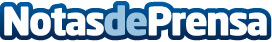 El consorcio liderado por Ferrovial elegido como la mejor oferta para la autopista I-77 en Carolina del Norte, por 655 millones de dólaresDatos de contacto:FerrovialNota de prensa publicada en: https://www.notasdeprensa.es/el-consorcio-liderado-por-ferrovial-elegido Categorias: Construcción y Materiales http://www.notasdeprensa.es